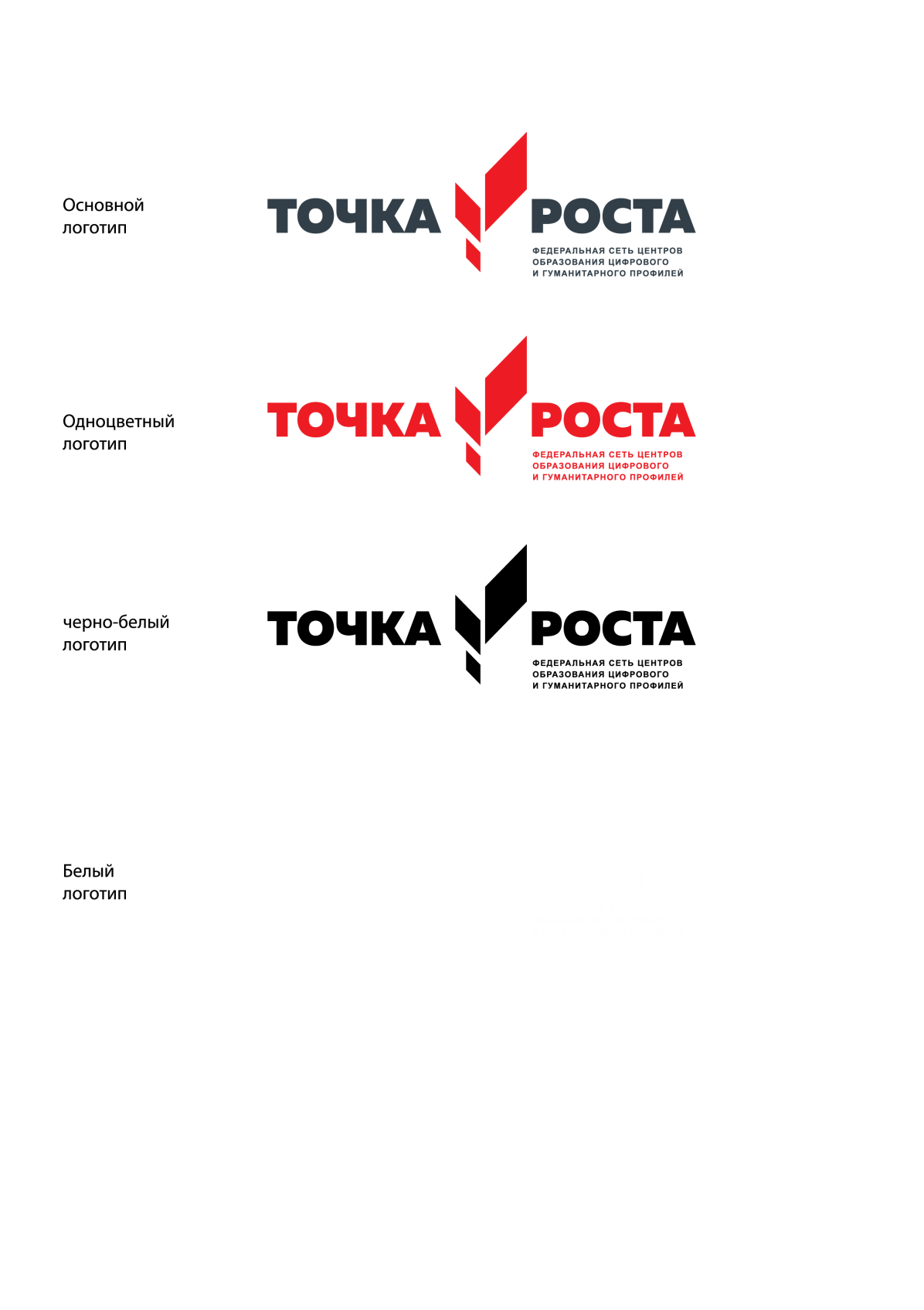 ЦЕНТР  ОБРАЗОВАНИЯ  ЦИФРОВОГО  И  ГУМАНИТАРНОГО И  ПРОФИЛЕЙ  «ТОЧКА РОСТА»(на базе  МКОУ «Дучинская СОШ2»  Новолакского района  РД)с. Дучи, Новолакский район, Республики Дагестан 368160e-mail: duch2@bk.ru тел.руководителя: 89280491931Согласовано:                                                                                                       Утверждаю:Руководитель центра «Точка роста»                                                 Директор школы________Азиева А.Я.                                                                        _______Киталаев А.З.«___»______20____г.                                                                           «___»______20___г.ПЛАН учебно-воспитательных, внеурочных и социокультурных мероприятий в центре образования цифрового и гуманитарного профилей «Точка роста» МКОУ «Дучинская СОШ №2»  на 2021 – 2022 учебный год.№ппСодержание деятельностиСроки проведенияОтветственныеУчебно-воспитательные мероприятияУчебно-воспитательные мероприятияУчебно-воспитательные мероприятияУчебно-воспитательные мероприятия1.Единый урок безопасности в сети Интернет СентябрьУчитель информатики2.Мастер-класс (онлайн) «Чтобы выжить»СентябрьУчитель ОБЖ3.Технология: возможности «Точки Роста» (в режиме видео-презентации)Октябрь  Руководитель Центра,  учитель информатики, учитель технологии.  4.День интернета. Всероссийский урок безопасности школьников в сети интернетОктябрь Руководитель Центра, учитель информатики.5.Игра-соревнование «Азбука безопасности»Ноябрь Руководитель Центра, учитель ОБЖ6.Участие во Всероссийской образовательной акции «Урок цифры»Декабрь Руководитель Центра, учитель информатики.7.Акция «Час кода»Декабрь Учитель информатики.8.Просмотр фильма «Школа выживания человека в ЧС»(5-6 кл.)Февраль Учитель ОБЖ9.Школьная научно-практическая конференция «Мы и ХХI век»Март Руководитель Центра, 10.Интерактивная экскурсия «Я помню! Я горжусь!» (в режиме видео-конференции)Май Руководитель Центра, учитель информатики, педагог-организатор, Внеурочные мероприятияВнеурочные мероприятияВнеурочные мероприятияВнеурочные мероприятия1.День открытых дверей (онлайн-экскурсия)Ноябрь Руководитель Центра, учитель информатики, учитель технологии, учитель ОБЖ 2.  Шахматные турнирыВ течение учебного годаПедагог по шахматам3.Всероссийские открытые онлайн-уроки «ПроеКТОрия»По отдельному графикуРуководитель Центра,учитель информатики4.Хобби-центр. Вовлечение учащихся в совместные проекты, умение презентовать свои увлечения.Сентябрь Педагог-организатор5.Диктант Победы 3 сентябряУчитель информатики6.Всероссийский экологический диктант15-16 ноябряРуководитель Центра, педагог-организатор7.Внеурочное занятие «Школа безопасности»Декабрь Учитель ОБЖ8.Творческая мастерская «Как хорошо, когда мы вместеМарт Педагог-организатор, учитель ОБЖ, учитель информатики, Социокультурные мероприятияСоциокультурные мероприятияСоциокультурные мероприятияСоциокультурные мероприятия1.Торжественное открытие ЦентраСентябрь Директор школы , руководитель Центра, педагог-организатор2.Онлайн-тренинг «Давайте говорить друг другу комплименты»: к международному дню толерантностиНоябрь Педагог-психолог3.Выпуск новостей «Точка роста» в школьной газете «Новый день»По отдельному графикуПедагог-организатор4.Презентация «Беспилотные летательные аппараты»Ноябрь Учитель информатики, учитель технологии, 5.Презентация школьного телевидения Январь Руководитель Центра, учитель информатики6.Профориентационный квест                        «Образование. Занятость. Карьера»Март – Апрель Руководитель Центра, классные руководители 8-11 классов7.Фестиваль творческих достижений ЦентраМай Руководитель Центра,  учителя ОБЖ, Технологии, ИнформатикиПедагог-организаторМетодическое сопровождениеМетодическое сопровождениеМетодическое сопровождениеМетодическое сопровождение1.Обновление содержания рабочих программ по предметным областям «Технология»,  «Информатика»,                «Основы безопасности жизнедеятельности»Сентябрь Учителя ОБЖ, Технологии, Информатики,Педагог-организатор